О подготовке предложений о внесенииизменений в Генеральный план Еловского муниципального округа Пермского края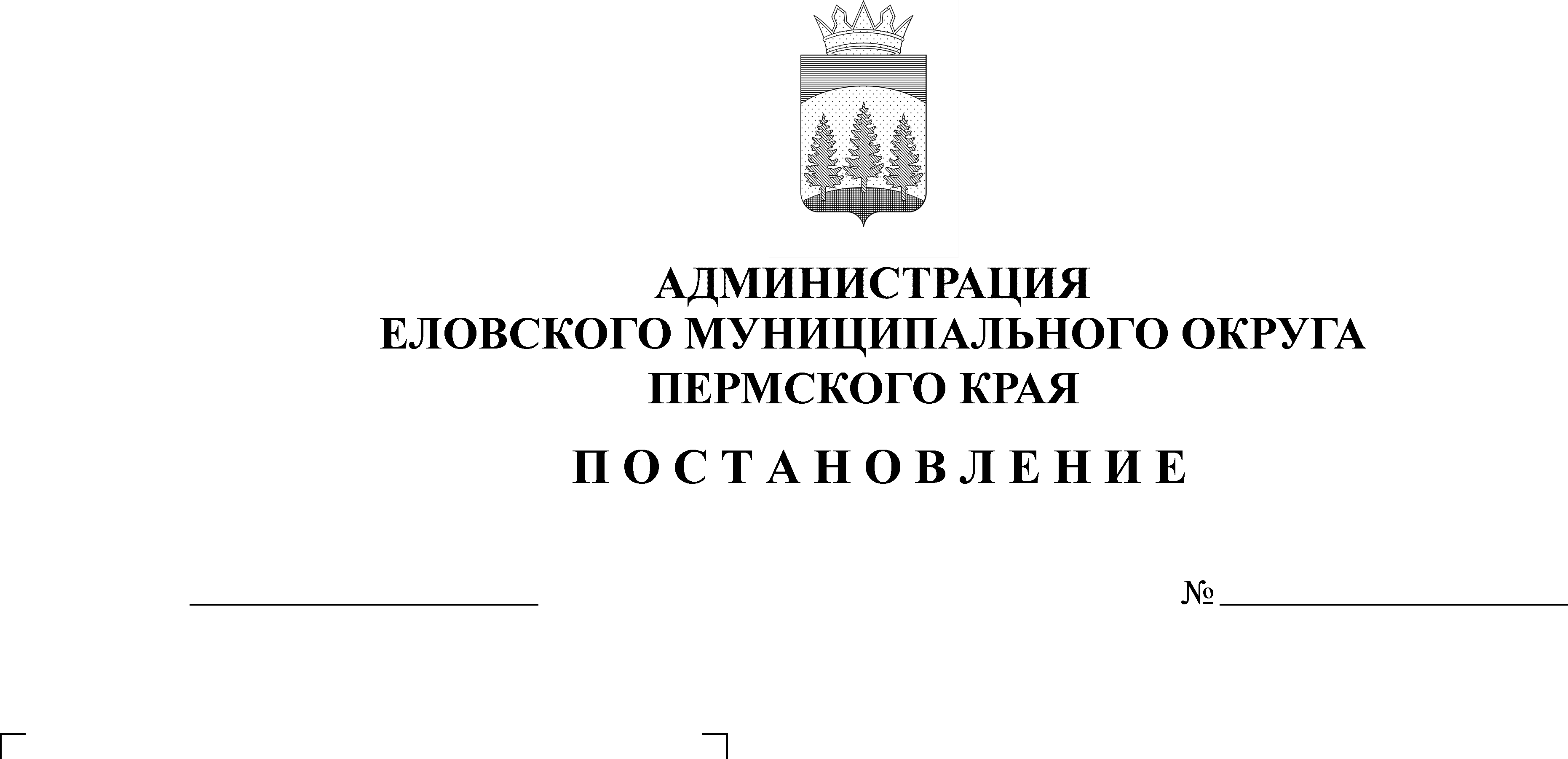 В соответствии с частью 2 статьи 24 Градостроительного кодекса Российской Федерации, Федеральным законом от 06 октября 2003 г. № 131-ФЗ «Об общих принципах организации местного самоуправления в Российской Федерации», исходя из социальных, экономических, экологических и иных факторов, для обеспечения устойчивого развития территории, развития инженерной, транспортной и социальной инфраструктур, обеспечения учета интересов граждан и их объединений, рационального и эффективного использования земельных участковАдминистрация Еловского муниципального округа Пермского края ПОСТАНОВЛЯЕТ:1. Подготовить проект внесения изменений в Генеральный план Еловского муниципального округа Пермского края.2. Утвердить Порядок направления предложений о несении изменений в Генеральный плана Еловского муниципального округа Пермского края.3. Комитету имущественных отношений и градостроительства администрации Еловского муниципального округа (Кротов А.В.) организовать:3.1. сбор предложений и замечаний от заинтересованных лиц;3.2. подготовку и проведение общественных обсуждений по проекту внесения изменений в Генеральный план Еловского муниципального округа Пермского края;3.3. разработку проекта внесения изменений в Генеральный план Еловского муниципального округа Пермского края в срок до 10 августа 2022 г.;3.4. в течение месяца, со дня опубликования настоящего Постановления, прием предложений от юридических и физических лиц.4. Настоящее Постановление опубликовать в газете «Искра Прикамья».5. Постановление вступает в силу со дня его официального опубликования.6. Контроль за исполнением Постановления возложить на заместителя главы администрации Еловского муниципального округа по развитию инфраструктуры.Глава муниципального округа – глава администрации Еловского муниципального округа Пермского края					     А.А. ЧечкинУТВЕРЖДЕН постановлением Администрации Еловскогомуниципального округаПермского краяот 24.05.2022 № 240-п ПОРЯДОКнаправления предложений о внесении изменений в  Генеральный план Еловского муниципального округа Пермского края1. Настоящий Порядком устанавливаются правила направления предложений о внесении изменений в Генеральный план Еловского муниципального округа Пермского края.2. Заинтересованные лица вправе направлять в Комитет имущественных отношений и градостроительства администрации Еловского муниципального округа предложения о внесении изменений в Генеральный план Еловского муниципального округа Пермского края (далее – проект Генерального плана, предложения).3.	Предложения направляются по почте либо непосредственно в Комитет имущественных отношений и градостроительства администрации Еловского муниципального округ: Пермский край, Еловский муниципальный округ, с. Елово, ул. Ленина, д. 34, каб. 12, номер телефона: (34296) 3-02-09, адрес электронной почты: kioelovo@yandex.ru. 4.	Предложения должны быть логично изложены в письменном виде (напечатаны либо написаны разборчивым почерком) за подписью лица, их изложившего, с указанием полностью фамилии, имени, отчества (при наличии) или наименования юридического лица (ИНН и ЕРЮЛ), с указанием места жительства (для физических лиц) или места нахождения (для юридических лиц), контактных телефонов и даты подготовки предложений. Неразборчиво написанные предложения, предложения, не имеющие отношения к подготовке генерального плана, а также анонимные предложения не рассматриваются.5. Предложения (заявления) в проект Генерального плана  должны содержать:а) данные о земельном участке:- кадастровый номер,- площадь,- адрес,- разрешенное использование,- категория земли,- наличие (отсутствие) ограничений (обременений);б) указание, на каком праве принадлежит заявителю земельный участок, и основание возникновения права;в) обоснование предложения по изменению генерального плана, включающее:- планируемое использование земельного участка с указанием категории и вида разрешенного использования;- планируемые этапы и сроки освоения земельного участка с учетом необходимости планируемых объектов для перспективного развития сельского поселения, в том числе плотности и параметры застройки территории;- характеристики развития систем социального, транспортного обслуживания и инженерно-технического обеспечения, необходимых для развития территории;- о возможности присоединения планируемых объектов к существующим сетям инженерной и транспортной инфраструктуры либо о возможности строительства (прокладки) новых сетей и автомобильных дорог с приложением согласований уполномоченных органов;- о наличии транспортной инфраструктуры либо о возможности строительства (прокладки) автомобильных дорог с приложением согласований уполномоченных органов;- указание на участие в государственных или муниципальных программах;- для промышленных и иных нежилых объектов указание на планируемое производство, класс опасности и размер санитарно-защитной зоны;- преимущества, получаемые для развития сельских территорий (например, увеличение налоговых поступлений, создание новых рабочих мест и другие);г) обзорный план расположения земельного участка, перевод которого предполагается осуществить, на картографическом материале масштаба 1:10000;д) заключение администрации Еловского муниципального округа о возможности и целесообразности изменения категории и разрешенного использования земельного участка;е) указание на отсутствие ограничений и запретов на изменение вида разрешенного использования земельного участка, установленных федеральными законами и законами Пермского края (отсутствие полезных ископаемых на земельном участке, отсутствие объектов культурного наследия и их охранных зон, не отнесение земельного участка к особо ценным землям, наличие (отсутствие) особо охраняемых территорий и их охранных зон;ж) полномочия представителя в случае подачи документов представителем;з) иные сведения, которые заявитель посчитает необходимыми для принятия решения.6. Сведения, указанные в заявлении, должны быть подтверждены документами, приложенными к заявлению.7. Заявитель вправе самостоятельно предоставить согласования органов государственной власти Пермского края, касающиеся предложения о внесении в проект Генерального плана, в случае, если требования по согласованию установлены федеральными законами.8. Предложения могут содержать любые материалы (как на бумажных, так и магнитных носителях). Направленные материалы возврату не подлежат.9. Предложения, поступившие в Комитет имущественных отношений и градостроительства администрации Еловского муниципального округа после завершения работ по подготовке проекта Генерального плана, не рассматриваются.10. Комитет имущественных отношений и градостроительства администрации Еловского муниципального округа в течение месяца дает письменный ответ по существу обращений физических или юридических лиц.11. Комитет имущественных отношений и градостроительства администрации Еловского муниципального округа вправе вступать в переписку с заинтересованными лицами, направившими предложения.